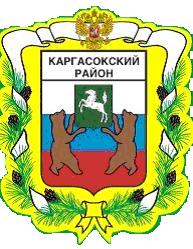 МУНИЦИПАЛЬНОЕ ОБРАЗОВАНИЕ «Каргасокский район»ТОМСКАЯ ОБЛАСТЬАДМИНИСТРАЦИЯ КАРГАСОКСКОГО РАЙОНАВ целях упорядочения деятельности Отдела правовой и кадровой работы Администрации Каргасокского районаУТВЕРЖДЕНОраспоряжением АдминистрацииКаргасокского районаот 06.04.2018 № 144Приложение № 1Положениеоб Отделе правовой и кадровой работы Администрации Каргасокского района1. Общие положения1.1. Отдел правовой и кадровой работы (далее - Отдел) является структурным подразделением Администрации Каргасокского района Томской области, осуществляющим правовое обеспечение деятельности органов местного самоуправления муниципального образования «Каргасокский район», обеспечивающим документооборот, ведение делопроизводства и кадрового дела в Администрации Каргасокского района.1.2. В своей деятельности Отдел руководствуется Конституцией Российской Федерации, федеральными конституционными законами, федеральными законами, указами и распоряжениями Президента Российской Федерации, постановлениями и распоряжениями Правительства Российской Федерации, иными нормативными правовыми актами, решениями Совета при Президенте Российской Федерации по противодействию коррупции и его президиума, принятыми в пределах их компетенции, законами и иными нормативными правовыми актами Томской области, муниципальными нормативными правовыми актами муниципального образования «Каргасокский район», а также настоящим Положением.1.3. Деятельностью отдела непосредственно руководит Глава Каргасокского района. Деятельность отдела курирует управляющий делами Администрации Каргасокского района.(Пункт изменен распоряжением Администрации Каргасокского района от 20.03.2020 № 147)Положение об Отделе, его структура, а также должностные инструкции Начальника и специалистов Отдела утверждаются распоряжением Администрации Каргасокского района.Отдел возглавляет Начальник отдела, имеющий высшее юридическое образование, назначаемый на должность и освобождаемый от должности Главой Каргасокского района.Начальник отдела осуществляет руководство деятельностью Отдела на принципах единоначалия.1.6. Начальник Отдела несет персональную ответственность за осуществление Отделом задач и функций, предусмотренных настоящим Положением.1.7. Специалисты Отдела назначаются на должность и освобождаются от должности Главой Каргасокского района по представлению Начальника отдела.Права, обязанности, квалификационные и иные требования к специалистам Отдела закрепляются в должностных инструкциях специалистов Отдела.1.8.	Реорганизация и ликвидация Отдела осуществляется по решению Думы Каргасокского района в установленном порядке.2. Задачи и функции Отдела2.1. Основными задачами Отдела являются:- правовое обеспечение деятельности Администрации Каргасокского района, а также Думы Каргасокского района, учреждений и предприятий муниципального образования «Каргасокский район»;- ведение кадрового дела в Администрации Каргасокского района;- обеспечение документооборота и контроля за исполнением постановлений и распоряжений Администрации Каргасокского района, поручений Главы Каргасокского района;- реализация в Администрации Каргасокского района государственной политики, направленной на борьбу с коррупцией;- участие в проведении административной реформы.Основными задачами Отдела в области профилактики коррупционных правонарушений являются:а) формирование у муниципальных служащих Администрации Каргасокского района нетерпимости к коррупционному поведению;б) профилактика коррупционных правонарушений в Администрации Каргасокского района;в) разработка и принятие мер, направленных на обеспечение соблюдения муниципальными служащими Администрации Каргасокского района запретов, ограничений и требований, установленных в целях противодействия коррупции;г) осуществление контроля:за соблюдением муниципальными служащими Администрации Каргасокского района запретов, ограничений и требований, установленных в целях противодействия коррупции;за соблюдением законодательства Российской Федерации о противодействии коррупции в организациях, созданных для выполнения задач, поставленных перед Администрацией Каргасокского района, а также за реализацией мер по профилактике коррупционных правонарушений.2.2. Отдел осуществляет следующие функции:1. Подготовка проектов нормативных правовых актов и индивидуальных правовых актов Администрации Каргасокского района и проектов нормативных правовых актов Думы Каргасокского района;2. Осуществление правовой и антикоррупционной экспертизы проектов постановлений и распоряжений Администрации Каргасокского района, решений Думы Каргасокского района, проектов хозяйственных и иных договоров и соглашений, стороной в которых является Администрация Каргасокского района;3. Отдел в сфере профилактики коррупционных правонарушений осуществляет следующие основные функции:а) обеспечение соблюдения муниципальными служащими запретов, ограничений и требований, установленных в целях противодействия коррупции;б) принятие мер по выявлению и устранению причин и условий, способствующих возникновению конфликта интересов на муниципальной службе;в) обеспечение деятельности Комиссии по соблюдению требований к служебному поведению муниципальных служащих и урегулированию конфликта интересов;г) оказание муниципальным служащим консультативной помощи по вопросам, связанным с применением законодательства Российской Федерации о противодействии коррупции, а также с подготовкой сообщений о фактах коррупции;д) обеспечение соблюдения в Администрации Каргасокского района законных прав и интересов муниципального служащего, сообщившего о ставшем ему известном факте коррупции;е) обеспечение реализации муниципальными служащими обязанности уведомлять представителя нанимателя (работодателя), органы прокуратуры Российской Федерации, иные федеральные государственные органы обо всех случаях обращения к ним каких-либо лиц в целях склонения их к совершению коррупционных правонарушений;ж) осуществление проверки:достоверности и полноты сведений о доходах, об имуществе и обязательствах имущественного характера, а также иных сведений, представленных гражданами, претендующими на замещение должностей муниципальной службы;достоверности и полноты сведений о доходах, расходах, об имуществе и обязательствах имущественного характера, представленных муниципальными служащими Администрации Каргасокского района в соответствии с законодательством Российской Федерации;соблюдения муниципальными служащими Администрации Каргасокского района запретов, ограничений и требований, установленных в целях противодействия коррупции;соблюдения гражданами, замещавшими в Администрации Каргасокского района должности муниципальной службы, ограничений при заключении ими после увольнения с муниципальной службы трудового договора и (или) гражданско-правового договора в случаях, предусмотренных федеральными законами;з) подготовка в пределах своей компетенции проектов нормативных правовых актов по вопросам противодействия коррупции;и) анализ сведений:о доходах, об имуществе и обязательствах имущественного характера, представленных гражданами, претендующими на замещение должностей муниципальной службы в Администрации Каргасокского района;о доходах, расходах, об имуществе и обязательствах имущественного характера, представленных муниципальными служащими Администрации Каргасокского района в соответствии с законодательством Российской Федерации;о соблюдении муниципальными служащими Администрации Каргасокского района запретов, ограничений и требований, установленных в целях противодействия коррупции;о соблюдении гражданами, замещавшими должности муниципальной службы в Администрации Каргасокского района, ограничений при заключении ими после увольнения с муниципальной службы трудового договора и (или) гражданско-правового договора в случаях, предусмотренных федеральными законами;к) участие в пределах своей компетенции в обеспечении размещения сведений о доходах, расходах, об имуществе и обязательствах имущественного характера муниципальных служащих Администрации Каргасокского района, их супруг (супругов) и несовершеннолетних детей на официальном сайте органов местного самоуправления муниципального образования «Каргасокский район» в информационно-телекоммуникационной сети «Интернет», а также в обеспечении предоставления этих сведений общероссийским средствам массовой информации для опубликования;л) организация в пределах своей компетенции антикоррупционного просвещения муниципальных служащих;м) осуществление иных функций в области противодействия коррупции в соответствии с законодательством Российской Федерации.В целях реализации своих функций в области профилактики коррупционных правонарушений Отдел:а) обеспечивает соответствие проводимых мероприятий целям противодействия коррупции и установленным законодательством Российской Федерации требованиям;б) подготавливает для направления в установленном порядке в федеральные органы исполнительной власти, уполномоченные на осуществление оперативно-разыскной деятельности, в органы прокуратуры Российской Федерации, иные федеральные государственные органы, территориальные органы федеральных государственных органов, государственные органы Томской области, органы местного самоуправления, на предприятия, в организации и общественные объединения запросы об имеющихся у них сведениях о доходах, расходах, об имуществе и обязательствах имущественного характера муниципальных служащих, их супруг (супругов) и несовершеннолетних детей, о соблюдении ими запретов, ограничений и требований, установленных в целях противодействия коррупции;в) осуществляет в пределах своей компетенции взаимодействие с правоохранительными органами, а также (по поручению Главы Каргасокского района) со структурными подразделениями Администрации Каргасокского района, с организациями, созданными для выполнения задач, поставленных перед Администрацией Каргасокского района, с гражданами, институтами гражданского общества, средствами массовой информации, научными и другими организациями;г) проводит с гражданами и должностными лицами с их согласия беседы, получает от них пояснения по представленным в установленном порядке сведениям о доходах, расходах, об имуществе и обязательствах имущественного характера и по иным материалам;д) получает в пределах своей компетенции информацию от физических и юридических лиц (с их согласия);е) представляет в Комиссию по соблюдению требований к служебному поведению муниципальных служащих и урегулированию конфликта интересов информацию и материалы, необходимые для работы этой Комиссии;ж) проводит иные мероприятия, направленные на противодействие коррупции.4. Представление интересов Администрации Каргасокского района, а по специальному указанию Главы Каргасокского района также представление интересов структурных подразделений Администрации Каргасокского района и муниципальных учреждений, в суде, арбитражном суде по гражданским, административным и уголовным делам. При выполнении указанной функции сотрудники Отдела наделяются правом заверять от имени Администрации Каргасокского района копии необходимых документов, в т.ч. письменных судебных доказательств, с проставлением удостоверяющей надписи: «Верно», указанием своей фамилии и инициалов, занимаемой должности, проставлением собственноручной подписи специалиста, заверившего копию, и печати Администрации Каргасокского района;5. Разработка проектов договоров, соглашений и иных сделок гражданско-правового характера, трудовых договоров, иных документов, деловых писем;6. Регистрация постановлений и распоряжений Администрации Каргасокского района;7. Регистрация обращений граждан и контроль исполнения поручений Главы Каргасокского района по рассмотрению обращений граждан;8. Регистрация документов, поставленных на контроль, а также осуществление контроля за их исполнением;9. Подготовка справок, разъяснений законодательства, материалов, подборок нормативных правовых актов по конкретным вопросам;10. Подготовка в установленной сфере деятельности информационно-аналитических материалов и статистических отчетов;11. Осуществление контроля за сроками прохождения служебной корреспонденции в Администрации Каргасокского района, сроками подготовки ответов исполнителями, определенными в установленном порядке;12. Оказание консультативной и иной правовой помощи специалистам Администрации Каргасокского района, Думы Каргасокского района, работникам муниципальных учреждений и предприятий;13. Контроль за исполнением постановлений и распоряжений Администрации Каргасокского района;14. Информирование специалистов Администрации Каргасокского района о действующем законодательстве и изменениях в нем, ознакомление специалистов с нормативными правовыми актами, относящимися к их деятельности;15. Изучение, анализ и обобщение действующего законодательства;16. Внесение описания муниципальных услуг (функций) в Реестр государственных и муниципальных услуг (функций);17. Ведение компьютерной базы данных, в которой учитываются муниципальные правовые акты муниципального образования «Каргасокский район», подготовка и рассылка необходимого числа копий постановлений и распоряжений Администрации Каргасокского района;18. В пределах своей сферы деятельности подготовка информации о деятельности Администрации Каргасокского района для размещения на официальном сайте Администрации Каргасокского района в соответствии с Федеральным законом от 09.02.2009 г. №8-ФЗ «Об обеспечении доступа к информации о деятельности государственных органов и органов местного самоуправления»;19. Ежегодное уточнение списков кандидатов в присяжные заседатели;20. Выполнение поручений Главы Каргасокского района;21. Организационное обеспечение деятельности Главы Каргасокского района;22. Подготовка и направление в прокуратуру Каргасокского района и Департамент по государственно-правовым вопросам и законопроектной деятельности Администрации Томской области муниципальных нормативных правовых актов Администрации Каргасокского района, подлежащих включению в областной регистр муниципальных правовых актов Томской области;(Подпункт изменен распоряжением Администрации Каргасокского района от 07.11.2019 № 511)23. Осуществление работы по организации аппаратных совещаний Главы Каргасокского района;24. Формирование кадрового состава Администрации Каргасокского района;25. Оформление приема, перевода и увольнения муниципальных служащих и работников Администрации Каргасокского района, выдача справок о настоящей и прошлой трудовой деятельности, ведение личных дел и трудовых книжек в установленном порядке, подготовка документов для установления льгот и компенсаций, оформления пенсий и другой документации по кадрам;26. Обеспечение проведения конкурсов, испытаний и аттестаций муниципальных служащих и работников Администрации Каргасокского района, работы с кадровым резервом;27. Осуществление в установленном порядке в организациях, учрежденных Администрацией Каргасокского района, ведомственного контроля за соблюдением трудового законодательства и иных нормативных правовых актов, содержащих нормы трудового права;28. Осуществление воинского учета в Администрации Каргасокского района;29. Обработка и подготовка документации Администрации Каргасокского района для сдачи в архив;30. Взаимодействие с правоохранительными органами в установленной сфере деятельности.31. Проведение приема граждан по вопросам, отнесенным к компетенции Отдела, обеспечение своевременного и полного рассмотрения устных и письменных обращений граждан, принятие по ним в пределах своей компетенции соответствующих решений.32. Ведение Реестра муниципальных служащих в муниципальном образовании «Каргасокский район.33. Иные функции, предусмотренные нормативными правовыми актами Администрации Каргасокского района.3. Права Отдела3.1. Отдел имеет право:1)	запрашивать в установленном порядке у органов государственной власти, органов местного самоуправления муниципального образования «Каргасокский район», муниципальных образований Каргасокского района необходимую информацию по вопросам деятельности отдела;2)	участвовать в рассмотрении жалоб и заявлений граждан;3)	участвовать в деятельности комиссий, советов и иных коллегиальных органов, создаваемых при Администрации Каргасокского района.4. Взаимоотношения с другими подразделениямиОтдел находится в тесном взаимодействии:с руководителями структурных подразделений и специалистами Администрации Каргасокского района по вопросам организации деятельности указанных структурных подразделений и специалистов, а также Администрации Каргасокского района в целом; по правовым вопросам, касающимся реализации полномочий органов местного самоуправления по решению вопросов местного значения муниципального образования «Каргасокский район», по иным вопросам.с Думой Каргасокского района по вопросам подготовки проектов решений Думы Каргасокского района.5. ОтветственностьОтветственность за надлежащее и своевременное выполнение функций отдела несет Начальник отдела.УТВЕРЖДЕНАраспоряжением АдминистрацииКаргасокского районаот 06.04.2018 № 144Приложение № 2 Структура Отдела правовой и кадровой работы Администрации Каргасокского районаНе приводитсяУТВЕРЖДЕНА распоряжением АдминистрацииКаргасокского района от 06.04.2018 № 144Приложение № 3Должностная инструкцияНачальника Отдела правовой и кадровой работы Администрации Каргасокского районаНе приводитсяУТВЕРЖДЕНАраспоряжением АдминистрацииКаргасокского районаот 06.04.2018  № 144Приложение № 4(В редакции распоряжения Администрации Каргасокского района от 15.10.2020 № 522)Должностная инструкцияГлавного специалиста - юриста Отдела правовой и кадровой работы Администрации Каргасокского районаНе приводитсяУТВЕРЖДЕНА распоряжением АдминистрацииКаргасокского района от 06.04.2018 № 144Приложение № 5Должностная инструкцияГлавного специалиста по кадровой работе Отдела правовой и кадровой работы Администрации Каргасокского районаНе приводитсяУТВЕРЖДЕНА распоряжением АдминистрацииКаргасокского района от 06.04.2018 № 144Приложение № 6 (Приложение № 6 утратило силу на основании распоряжения Администрации Каргасокского района от 08.10.2018 № 461)УТВЕРЖДЕНАраспоряжением АдминистрацииКаргасокского районаот 06.04.2018 № 144Приложение № 7(В редакции распоряжения Администрации Каргасокского района от 15.10.2020 № 522)Должностная инструкцияДокументоведа Отдела правовой и кадровой работы Администрации Каргасокского районаНе приводитсяУТВЕРЖДЕНАраспоряжением АдминистрацииКаргасокского районаот 06.04.2018 № 144Приложение № 8(Приложение утратило силу распоряжением Администрации Каргасокского района от 20.03.2020 № 147)УТВЕРЖДЕНА распоряжением АдминистрацииКаргасокского района от 06.04.2018 № 144Приложение № 9Должностная инструкцияГлавного специалиста по информационным технологиям Отдела правовой и кадровой работы Администрации Каргасокского районаНе приводитсяУТВЕРЖДЕНАраспоряжением АдминистрацииКаргасокского района от 06.04.2018 № 144Приложение10(Приложение утратило силу распоряжением Администрации Каргасокского района от 20.03.2020 № 147)РАСПОРЯЖЕНИЕ(в редакции распоряжения Администрации Каргасокского района от 28.05.2018 № 226, от 08.10.2018 № 461; от 18.12.2018 № 619; от 25.12.2018 № 649; от 16.01.2019 № 5; 11.02.2019 № 40; от 03.06.2019 № 252; от 30.08.2019 № 394; от 07.11.2019 № 511; от 14.02.2020 № 68; от 20.03.2020 № 147; от 15.10.2020 № 522, от 21.06.2021 №318, от 05.07.2021 №342; от 09.09.2021 №445; от 29.09.2021 №481; от 19.10.2021 №528)РАСПОРЯЖЕНИЕ(в редакции распоряжения Администрации Каргасокского района от 28.05.2018 № 226, от 08.10.2018 № 461; от 18.12.2018 № 619; от 25.12.2018 № 649; от 16.01.2019 № 5; 11.02.2019 № 40; от 03.06.2019 № 252; от 30.08.2019 № 394; от 07.11.2019 № 511; от 14.02.2020 № 68; от 20.03.2020 № 147; от 15.10.2020 № 522, от 21.06.2021 №318, от 05.07.2021 №342; от 09.09.2021 №445; от 29.09.2021 №481; от 19.10.2021 №528)РАСПОРЯЖЕНИЕ(в редакции распоряжения Администрации Каргасокского района от 28.05.2018 № 226, от 08.10.2018 № 461; от 18.12.2018 № 619; от 25.12.2018 № 649; от 16.01.2019 № 5; 11.02.2019 № 40; от 03.06.2019 № 252; от 30.08.2019 № 394; от 07.11.2019 № 511; от 14.02.2020 № 68; от 20.03.2020 № 147; от 15.10.2020 № 522, от 21.06.2021 №318, от 05.07.2021 №342; от 09.09.2021 №445; от 29.09.2021 №481; от 19.10.2021 №528)06.04.2018  № 144с. Каргасокс. КаргасокОб Отделе правовой и кадровой работы Администрации Каргасокского района, признании утратившими силу отдельных распоряжений Администрации Каргасокского районаУтвердить Положение об Отделе правовой и кадровой работы Администрации Каргасокского района согласно приложению № 1 к настоящему распоряжению.Утвердить Структуру Отдела правовой и кадровой работы Администрации Каргасокского района согласно приложению № 2 к настоящему распоряжению.Утвердить должностную инструкцию начальника Отдела правовой и кадровой работы Администрации Каргасокского района согласно приложению № 3 к настоящему распоряжению.Утвердить должностную инструкцию главного специалиста - юриста Отдела правовой и кадровой работы Администрации Каргасокского района согласно приложению №4 к настоящему распоряжению.Утвердить должностную инструкцию главного специалиста по кадровой работе Отдела правовой и кадровой работы Администрации Каргасокского района согласно приложению № 5 к настоящему распоряжению. (слова изменены на основании распоряжения АКР от 19.10.2021)(Пункт 6 утратил силу на основании распоряжения Администрации Каргасокского района от 08.10.2018 № 461).Утвердить должностную инструкцию документоведа Отдела правовой и кадровой работы Администрации Каргасокского района согласно приложению № 7 к настоящему распоряжению.(пункт 7 в редакции распоряжения Администрации Каргасокского района от 11.02.2019 № 40).(Пункт утратил силу распоряжением Администрации Каргасокского района от 20.03.2020 № 147)  Утвердить должностную инструкцию главного специалиста по информационным технологиям Отдела правовой и кадровой работы Администрации Каргасокского района согласно приложению № 9 к настоящему распоряжению.(пункт 9 в редакции распоряжения Администрации Каргасокского района от 21.06.2021 №318)10. (Пункт утратил силу распоряжением Администрации Каргасокского района от 20.03.2020 № 147)11. Начальнику Отдела правовой и кадровой работы Администрации Каргасокского района (Тимохин В.В.) ознакомить специалистов Отдела с должностными инструкциями, утвержденными настоящим распоряжением.12. Признать утратившими силу пункты 1 - 11 распоряжения Администрации Каргасокского района от 25.10.2017 №528 «Об Отделе правовой и кадровой работы Администрации Каргасокского района, признании утратившими силу отдельных распоряжений Администрации Каргасокского района», пункт 3 распоряжения Администрации Каргасокского района от 22.12.2017 №713 «О ведении Реестра муниципальных служащих в муниципальном образовании «Каргасокский район», внесении изменений в распоряжение Администрации Каргасокского района от 25.10.2017 №528 «Об Отделе правовой и кадровой работы Администрации Каргасокского района, признании утратившими силу отдельных распоряжений Администрации Каргасокского района», распоряжение Администрации Каргасокского района от 18.01.2018 №24 «О внесении изменений в распоряжение Администрации Каргасокского района от 25.10.2017 №528 «Об Отделе правовой и кадровой работы Администрации Каргасокского района, признании утратившими силу отдельных распоряжений Администрации Каргасокского района».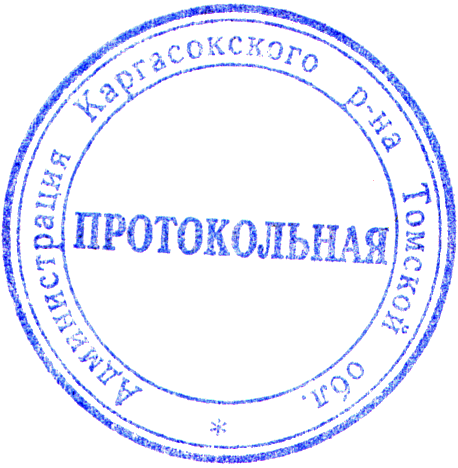 Глава Каргасокского районаА.П. АщеуловВ.В. Тимохин 22297В.В. Тимохин 22297(В редакции распоряжения Администрации Каргасокского района от 15.10.2020 № 522)(В редакции распоряжения Администрации Каргасокского района от 15.10.2020 № 522)(В редакции распоряжения Администрации Каргасокского района от 21.06.2021 №318)